wAustralian Capital TerritoryGaming Machine (Peripheral Equipment) Approval 2020 (No 6)Notifiable instrument NI2020-826made under the  Gaming Machine Act 2004, section 69 (Approval of gaming machines and peripheral equipment)1	Name of instrumentThis instrument is the Gaming Machine (Peripheral Equipment) Approval 2020 (No 6)2	Commencement This instrument commences the day after the date of notification.ApprovalI approve the peripheral equipment described in the attached Schedule to this instrument.  
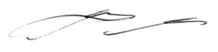 Matthew MilesDelegateACT Gambling and Racing Commission25 November 2020For further information please contact the approved supplier.IGT (Australia) Pty LtdIGT (Australia) Pty LtdSubject: IGT Systems Club 4.5 Software UpdateSubject: IGT Systems Club 4.5 Software UpdateSystem Name IGT Systems ClubSpecification Number18.CAPT018.SET0218.SET04Application Reference Number18-A1350/S01